«Әлихан мұрагерлері» пікірсайыс клубының паспорты «Ә.Бөкейханов атындағы № 15 мектеп-лицейі» КММЖетекшісі: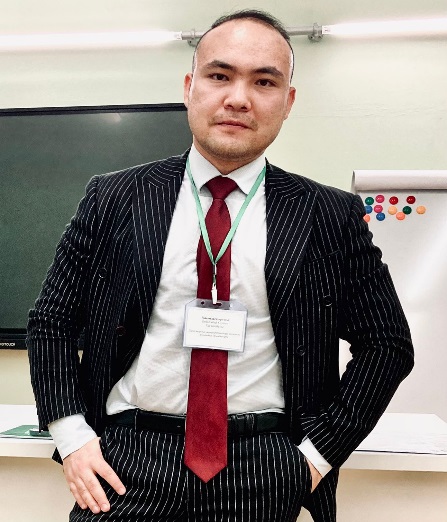 Жетекшісі:Аты-жөні: Бейсембай Сұңғат СағынайұлыТуған күні: 24 қыркүйек 1994 жылЕңбек өтілі: 4 жылБілімі: Е.Бөкетов атындағы ҚарМУ, гуманитарлық ғылымдар бакалавры 2016 жыл, гуманитарлық ғылымдар магистрі 2018 жыл.Марапаттар: «Ұшқыр ой алаңы» қалалық және облыстық пікірсайыс турниріне команда дайындағаны үшін Алғыс хат 2019 жыл;Қарағанды облысы білім басқармасы «Балқаш қаласы білім бөлімі» ММ Құрмет грамотасы.Клубтың ашылу күні:01.09.2018 жылМекен-жайы:Балқаш қаласы, Шашубай 11А, Қарағанды облысы білім басқармасы Балқаш қаласы білім бөлімінің «Әлихан Бөкейханов атындағы №15 мектеп-лицейі"Оқыту тілі:Қазақ Білім алушылар саны:939 оқушы, дебат клубы мүшелерінің саны 50 оқушы.Жетістіктер:«Ұшқыр ой алаңы» қалалық пікірсайыс турнирі I орын, 2019 жыл;«Ұшқыр ой алаңы» облыстық пікірсайыс турнирі II орын, 2019 жыл;Қарағанды облысы ББ Балқаш қаласы ББ «Оқушылар сарайы» КМҚК ұйымдастыруымен Қазақстан Республикасының Тұңғыш Президенті күні және Қазақстан Республикасының Тәуелсіздігінің 30 жылдығына арналған пікірсайыс турнирі, III орын;Қарағанды облысы ББ Балқаш қаласы ББ «Абай атындағы №2 мектеп-лицей» КММ «Сана» дебат клубының ұйымдастыруымен Қазақстан Республикасының Тұңғыш Президент күні және Қазақстан Республикасының Тәуелсіздігінің 30 жылдығына арналған қалалық пікірсайыс турнирі, II орын;Балқаш қаласы білім бөлімінің ұйымдастыруымен Қазақстан Республикасының Тәуелсіздігінің 30 жылдығына арналған қалалық пікірсайыс турнирі, I және III орын, «Үздік спикер» номинациясы.